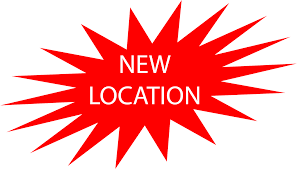 Please Join Us forFamily Fun Nightat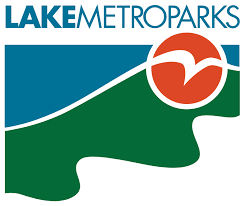 FARMPARKFamilies from St. Gabriel School & Learning Loft are invited to enjoy hayrides, corn maze, dairy exhibit, well bred shed and dinner! This event is a great way to meet and spend time with other St. Gabriel families. Friday, September 27th, from 6:00 pm – 8:00 pmLake Metroparks Farmpark8800 Euclid Chardon Road  Kirtland, Ohio$7.00 per person (age 2 and under are no charge)Cash or checks made payable to St. Gabriel PTUDinner will be available for advanced purchase ($8 a person)Dinner will include hotdogs, hamburgers, fruit, mac and cheese, potato chips and a water bottle.Vegan meal available upon request, please email Kate Purcell (kmatchinga38@gmail.com).Note, your hayride timeslot will be provided when you check in at the event.Frozen Cider, ice cream, cookies, soft drinks and water will be available to purchase the night of our event.Pony Rides ($5 a ride) will be available to purchase.Please bring cash! Any questions please email Kate Purcell at kmatchinga38@gmail.com or Kate Burtch at Kateburtch@yahoo.com.Please complete the form on the next page and return to Kate Burtch, c/o Anna Burtch, Mrs. slowey Kindergarten (Room 101), by  Friday, September 20th   
 This is a hard deadline this year, as we need to provide the caterer with a final dinner headcount.Family Fun NightFamily Fun NightFamily NameEmailFirst Name & Homeroom of Oldest or Only Child# Attending (ages 3 to adult)# Attending (ages 2 and under)Dinner ($8 per person)Amount Enclosed (Family Fun entry plus Dinner Pre-order)